Број: 147-13-О/7Нови СадПРЕДМЕТ: Додатно појашњење број 7 конкурсне документације јавне набавке број 147-13-О – набавка радова - грађевинско занатски радови на објекту Клинике за гинекологију и акушерство Клиничког центра Војводине.ПИТАЊЕ ПОТЕНЦИЈАЛНОГ ПОНУЂАЧА:„Поштовани,Сходно одредбама  члана 63. став 2 Закона о јавним набавкама („Сл.гласник РС“ бр.124/12) тражимо додатне информације или појашњења, у вези са припремањем понуде за јавну набавку извођења грађевинско занатских радова на објекту Клинике за гинекологију и акушерство		ПИТАЊЕ 1Молимо Вас да нам појасните за које је ставке у предмеру неопходно попунити колону – Произвођач- и шта је потребно попунити у колони – Напомена - ?“ОДГОВОР КЦВ-А:Понуђач попуњава колону „Произвођач“ за ставке за које је то могуће, а колона „Напомена“ се попуњава само у случају да понуђач има било какву напомену за одређену ставку.С поштовањем, Комисија за јавну набавку 147-13-ОКЛИНИЧКИ ЦЕНТАР ВОЈВОДИНЕKLINIČKI CENTAR VOJVODINE21000 Нови Сад, Хајдук Вељкова 1телефон: +381 21/484 3 484www.kcv.rs, e-mail: uprava@kcv.rs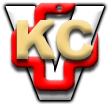 